Муниципальное Бюджетное Дошкольное Образовательное учреждение Детский сад № 3Роль отца в жизни ребёнка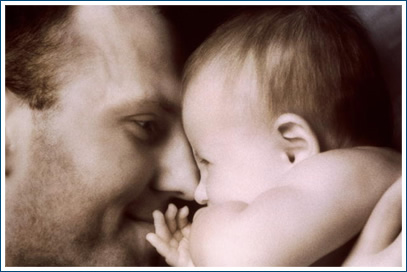 Подготовила: воспитатель 1 кв. категорииЦапалина Н.В.Городской округ «город Губаха» 2016гРоль отца в жизни ребёнкаБесспорным является утверждение, что залог будущего здорового поколения определяется здоровой и гармоничной семьей, а это, в свою очередь, результат совместных усилий матери и отца. В своей статье нам хотелось бы остановиться на роли отца в семье. Под отцовством понимается культурное явление, исторически возникшее в моногамной семье, сущность которого состоит в готовности мужчины взять на себя ответственность за содержание и воспитание своих детей. 
Очевидно,  что  обретение  и  сохранение  мужчиной  статуса  мужа  и отца  стало  серьезной  социальной  проблемой,  поскольку  жизнь  вне  семьи ( обеспечивая  ее  материальный  достаток )  означает  и жизнь  вне  родительства.  К сожалению,  дети  не  могут  понимать, что  их  отец  уходит  на  рассвете  и  возвращается  на   закате потому, что  очень  их  любит  и  хочет  обеспечить  им  высокий уровень  жизни,  и  истиной  становится  афоризм,  «что  по  мере  того  как  до ходы  отца растут, его  вклад  в  воспитание  детей  обычно  сокращается».  Но  никакие материальные  блага не  в состоянии компенсировать ребенку психологические  проблемы,  связанные  с  его  отсутствием,  а,  в отличие  от  материнства,  Российское законодательство  не стимулирует ответственное отцовство. 
Тем не менее, можно выделить три составляющих во взаимоотношениях между отцом и детьми, необходимых для гармоничного развития ребенка. Во-первых, отец – это прежде всего, дисциплинирующая и, в хорошем смысле, «наказующая» инстанция, способствующая передаче и усвоению социальных норм, традиций, общественных устоев и правил. Боязнь наказания со стороны отца, с точки зрения социологов и психологов, заставляет ребенка подражать отцу, чтобы убедить себя, что он такой же сильный. Благодаря этому подражанию и происходит передача норм и ценностей из поколения в поколение. Во-вторых, отец – это образец мужских качеств. Сын подражает отцу потому, что так удобнее учиться мужскому поведению, точно так же, как дочь подражает матери. Кроме того, для дочери отец является носителем мужских качеств, на которые она будет ориентироваться в своей дальнейшей жизни. 
И, наконец, в-третьих, место отца – не внутри семьи, а как бы на границе между семьей и обществом. Отец для ребенка - это посредник между миром семьи и обществом (внешним социальным миром). Он представляет общество в семье и семью в обществе, его обязанность – вывести ребенка в большой социальный мир из маленького мирка семьи. 
Что же понимается и какой смысл вкладывается в понятие «Ответственное отцовство»? Как показывают результаты исследования, проведенного среди клиентов КГУСО «Краевой кризисный центр для мужчин», ответственное отцовство - это прежде всего «ответственность за будущее семьи и ребенка», а именно за «правильное» воспитание ребенка и ответственность за благополучие семьи. 
В международном масштабе определение ответственного, вовлеченного отцовства зависит от культурных, классовых, этнических, религиозных и исторических факторов. Например, некоторые  страны  делают    акцент  на   экономической   роли отца, в то время как другие предполагают равное экономическое и моральное участие родителей в жизни детей. 
«Вовлеченное,   ответственное   отцовство»  обязательно предполагает ответственное отношение и  активное  включение мужчины в жизнь его детей и жены. 
Ответственное отцовство обязательно содействует установлению более близких, эмоционально теплых и открытых отношений между родителями и детьми. Детско-родительские отношения, отличающиеся такими качествами, положительно влияют на детей. Для их установления важна как материнская забота, так и отцовское присутствие. 
Присутствие и участие отца в воспитании ребенка всегда предполагает снижение уровня конфликтности в семье. Это позволит детям в дальнейшем строить собственную семью без агрессии и насилия. Множество исследований   показало,   что  существует прямая связь  между  активным   вовлеченным   родителем   и уровнем эмоционального,   интеллектуального   развития  детей. Отцы, как и матери (а также другие взрослые), привносят в процесс развития ребенка определенные навыки, знания и опыт. 
Исследованиями доказано снижение уровня подростковой преступности, если в детстве ребенок усваивал позитивное мужское поведение отца. Оно очень важно также и для девочек, так как включенность отца в воспитание девочки на ранних этапах влияет на выбор ею брачного партнера. Высокий уровень вовлеченности отцов в воспитание дочерей способствует, в частности, снижению уровня нежелательных беременностей в подростковом возрасте. Колоссальное значение для развития как мальчика, так и девочки, имеют тёплые, доверительные отношения между отцом и матерью. Ребёнок, взрослея, наблюдает развитие этих отношений, и они становятся для него моделью, образцом отношений между Мужчиной и Женщиной вообще. Ребёнок   видит,  какими  способами   и  в   чью пользу  разрешаются  конфликты,   какие  качества  (нежность, забота, внимание) чаще всего проявляются и больше всего ценятся. Ребёнок предвидит здесь свою будущую роль, получает «сценарий» для построения своих собственных отношений в будущем. 
Хочется отметить, что сегодня предполагается понимание отца как фигуры, играющей разнообразные роли в жизни своих детей, участвующей в их жизни, начиная с рождения, создавая прочные и длительные привязанности. Это несомненно приносит значимую пользу не только детям, но и отцам и обществу в целом. 
Какими же способами можно участвовать в жизни детей? 
Привлекайте   ребенка   к  какой-либо   совместной  деятельности.   Вы получите  возможность провести с ним определенное время. Например, попросите  сына-подростка   помочь  вам   заменить   шину; идите покупать школьные принадлежности вместе с дочерью; предложите  прогуляться  по  улице,   чтобы  купить   мороженое   или йогурт;  посещайте  выступление   детского   хора,  где  поёт  ваша дочь, футбольные матчи с участием сына. 
Для  детей  не  менее   важно  хорошо знать своего отца: его ценности, радости, переживания, характер, привычки. В этом и заключается связь отца и ребенка – их гармоничные взаимоотношения. 
Если  Вы  не  проявите  к  детям  интереса,  его  проявят   другие – улица, телевизор, соседи, друзья. 
Важно  строить крепкие взаимоотношения  со  своим  ребенком  и оставлять в его памяти приятные воспоминания. 
Будьте  ответственными  постоянно,  даже  в  повседневных  мелочах и вне зависимости от времени дня и ночи. 